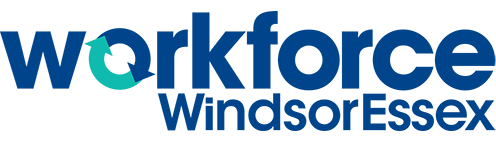 WENav- TeachersLEARNING ABOUT THE LOCAL WORKFORCEACTIVITY STEPS:Have students work independently or in pairs, students will need a computer or tablet to complete this activity.Have students go to https://www.workforcewindsoressex.com/weexplore/Students will select one of the jobs in the blue bubbles. These jobs are current ones that are in demand in Windsor-Essex.Students will write down in point form below, the different information that they have learned about the job (ie: salary, wage, technical, and transferable skills needed, etc.)Lastly, have students present the information to the class through either a slideshow, poster, or commercial.In-demand job in Windsor-Essex: